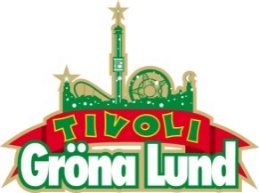 Pressmeddelande 2017-06-15GRÖNA LUND LANSERAR NY COCKTAILBAR MED STOCKHOLMS BÄSTA UTSIKT 

Gröna Lund lanserar Terrassen – en exklusiv cocktailbar för besökare som vill njuta av goda drinkar och mellanrätter framtagna av prisbelönte kocken Jonas Dahlbom. Beläget på baksidan av Lustiga Huset erbjuder Terrassen en fantastisk utsikt över Saltsjön och Skeppsholmen för de som vill åt den perfekta smakupplevelsen.  Gröna Lund är idag lika synonymt med konserter, restauranger och barer som med attraktioner. Nu kompletteras klassiska tillhåll som Biergarten och Kryddhyllan med ytterligare ett tillskott. Med lanseringen av Terrassen, belägen på baksidan av Lustiga Huset, kan Gröna Lund nu erbjuda en riktigt bra cocktailbar med bästa möjliga utsikt. 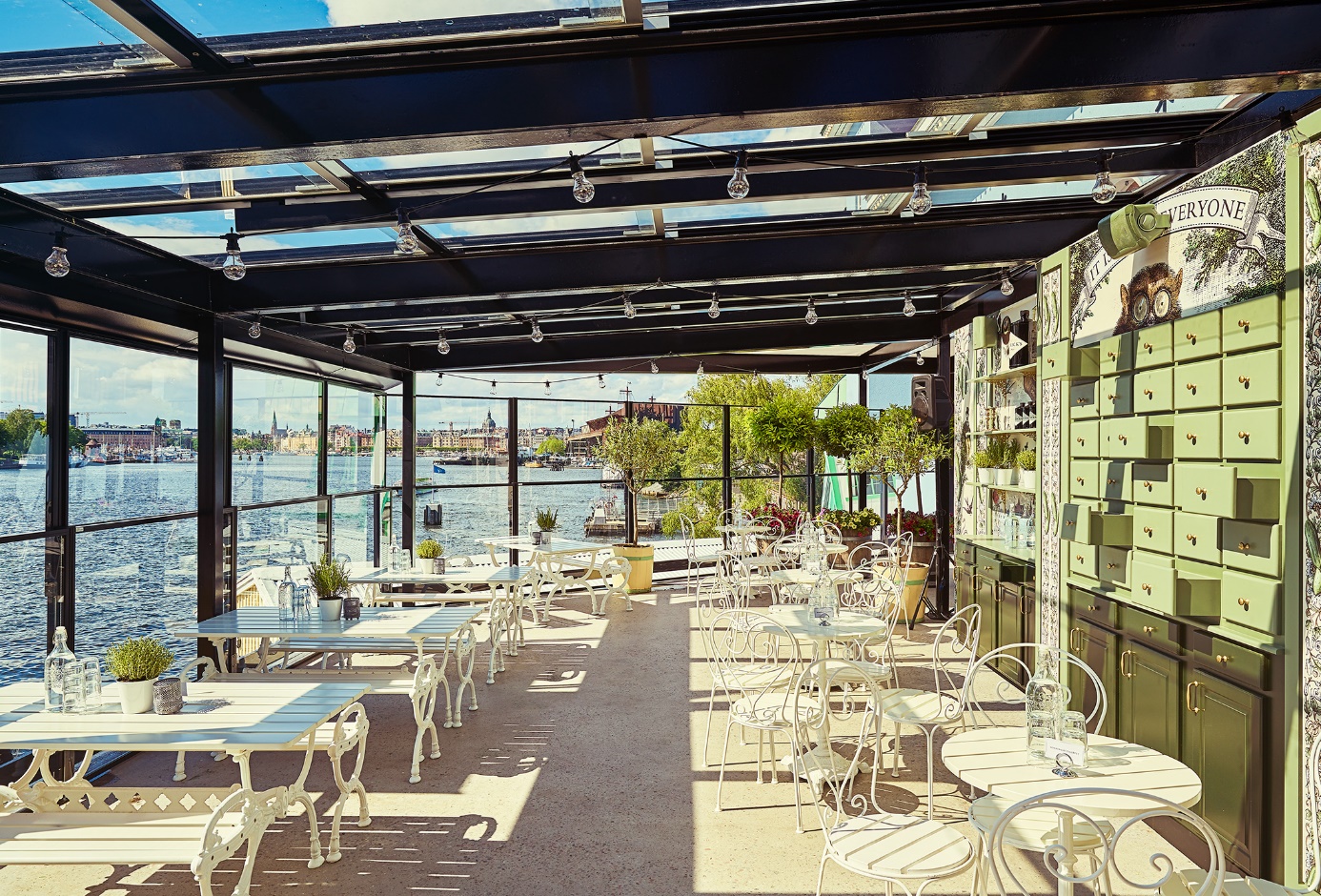 Terrassen är resultatet av ett samarbete mellan Gröna Lund och Hendrick’s Gin, där Gröna Lunds kulinariske ledare Jonas Dahlbom tagit fram en meny fylld av snacks och mellanrätter som ska passa det breda utbudet av cocktails på Terrassen. Med samarbetet vill Gröna Lund erbjuda ett mer exklusivt utbud för gäster som besöker tivolit i samband med exempelvis konserter eller 5-kampskvällar. – Gröna Lund har under en längre tid arbetat på att ta fram ett koncept som passar den växande cocktailkulturen och samtidigt kunna erbjuda bra och passande mat. Med lanseringen av Terrassen kan vi nu erbjuda en cocktailbar med ett brett utbud – i ett fantastiskt söderläge, säger Fredrik Fjällström, Food & Beverage Manager på Gröna Lund. Terrassen har plats för 50 sittande, eller 120 stående mingelgäster, och erbjuder utöver lättare mat ett brett utbud av cocktails, men också öl, vin, champagne samt alkoholfria alternativ. Det kommer att finnas möjlighet att boka Terrassen för privata tillställningar.   Terrassens öppettider är: Onsdag – fredag kl. 16.00-22.00Lördag, samt vid konserter på Stora Scen kl. 13.00-22.00För mer information, vänligen kontakta:Annika Troselius, Informationschef Gröna Lunds Tivoli
Mobil: 0708-58 00 50
Mail: annika.troselius@gronalund.comAnton Fagerhem, Spotlight PR
Mobil: +46 (0)70 716 39 52
Mail: anton.fagerhem@spotlightpr.seOm Hendrick’s Gin Hendrick’s är en premiumgin som är utmärkt att använda som drinkingrediens tillsammans med en bra tonic, men den kan också serveras solitärt, gärna med en gurkskiva och rosenblad. Tack vare den unika tillverkningen och smaksättningen är det en gin som inte liknar någon annan gin. Enbär och citrus ger den typiska ginsmaken, men under de översta lagren döljer sig mängder med andra smaker. Gurka är påtagligt, liksom kamomill och doftrika blommor._____________________________________________________________________________________________Gröna Lund är Sveriges äldsta tivoli och ingår i temaparkskoncernen Parks and Resorts, Nordens ledande aktör inom upplevelseindustrin, tillsammans med Kolmården, Aquaria, Furuvik och Skara Sommarland. Tivolit har 31 attraktioner och sex restauranger samt ett varierat utbud av lotterier, 5-kampsspel och mat- och snackskiosker. Gröna Lund bjuder även på en mängd underhållning i form av konserter, dans, barnunderhållning mm. 2016 hade tivolit ca 1300 anställda under säsongen och över 1,5 miljoner besökare, vilket gör tivolit till en av landets ledande besöksattraktioner.Testa själv några av Jonas Dahlboms favoriter där plockmat kombineras med goda gincocktails från Terrassen. Lättrökt röding med krutong, timjancrème och picklad sallad på fänkål och citrongräs. Dricks ihop med en Skeppsholmen Ice Tea.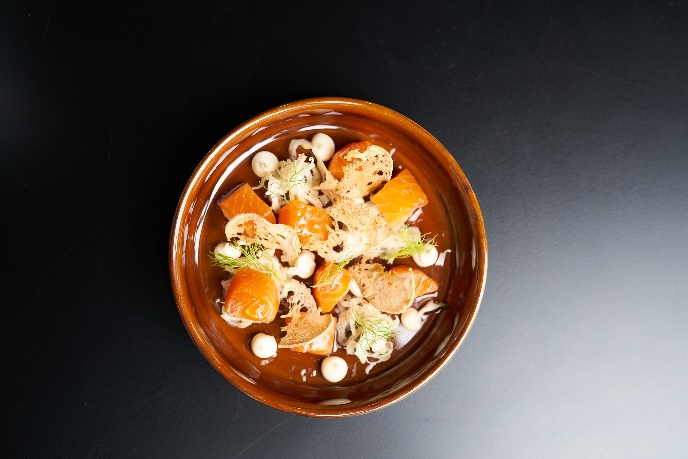 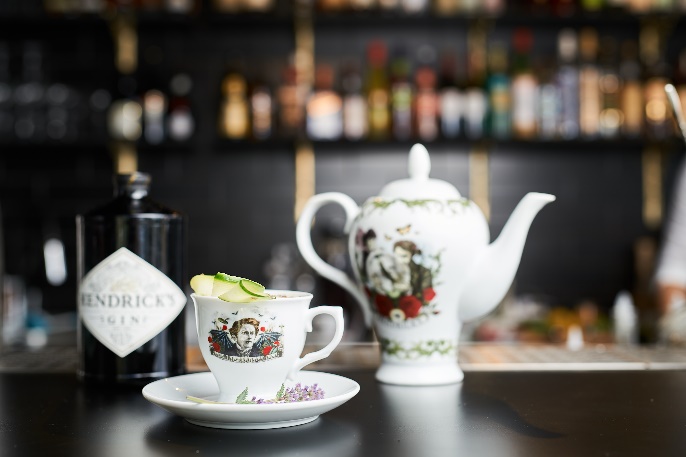 Lättrökt röding100 gram Röding (skinn- och benfri)1 msk Socker1 msk SaltGör så här:Blanda socker och salt. Vänd rödingen i blandningen. Lyft upp och låt vila i 1 timme. Lägg rödingen i en form och plasta noga. Stick in en rökpistol genom plasten och fyll formen med rök. Låt stå i 1 timme. Krutong1 bit tunt skivat Surdegsbröd1 msk SmörGör så här:Placera brödet på en plåt och pensla med smält smör. Rosta i ugn på 150 grader tills det är gyllenbrunt och krispigt.Timjancrème2 msk Majonnäs1 msk Crème fraiche1/2 msk hackad färsk TimjanGör så här:Blanda allt till en crème.Picklad fänkål/citrongräs6 msk Vatten4 msk Socker2 msk Ättika1 st tunt hyvlad Fänkål1 st tunt skuren CitrongräsGör så här:Blanda vatten, ättika och socker. Rör så att sockret smälter. Blanda i fänkål och citrongräs. Låt stå 30 minuter. Skeppsholmen Ice Tea3 cl Hendrick’s Gin1 cl Italicuslikör1 cl Pamplemousselikör1 cl Citrongrässockerlag 2 cl CitronjuiceEn skvätt Orange BittersSkaka allt med is / dubbelsila Highballglas med isEn skvätt Soda
Grönt Tea Foam(20 cl starkt grönt te (4 påsar i 20 cl kokt vatten) 6 cl färsk citronjuice / 6 cl sockerlag / 5 st citrongräs / 10 droppar citron bitters / 1 äggvita. Blanda allt i ett sifon med 2 gaspatronner.)Garnerning: Te & citronzestTamarindglacerad fläsksida med misomajonnäs smaksatt med citrus samt hyvlad beta. Dricks tillsammans med en Hot Blossom.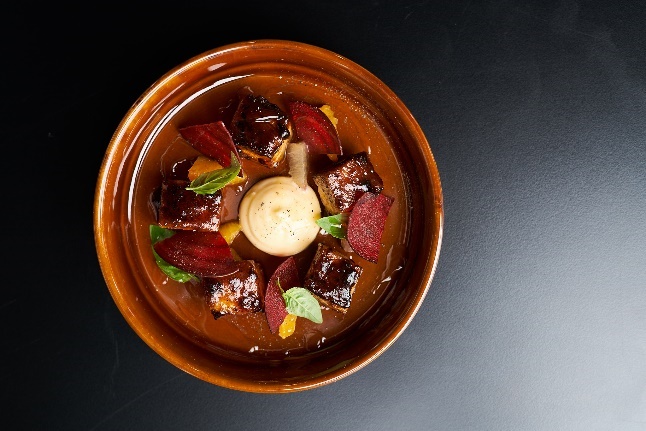 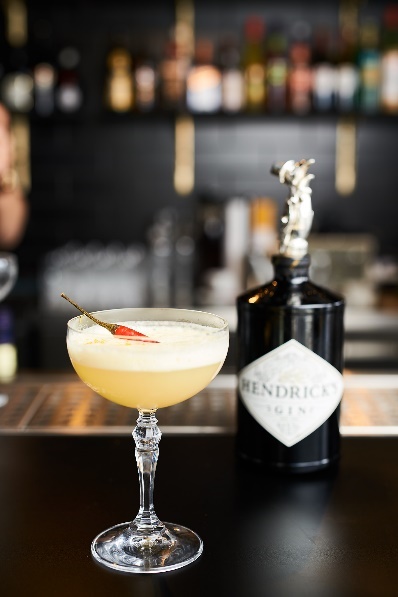 Tamarindglaserad fläsksida1 bit Fläsksida som bakats sous vide i 6 timmar på 75 grader och sedan svalnat2 msk Tamarindpasta2 msk Sriracha2 msk sweet Chilisauce2 msk Palmsocker2 msk FisksåsGör så här:Skär fläsket i bitar och stek. Koka ihop resten av ingredienserna till en glace. Slå på fläsket. Misomajonnäs med apelsin och citron4 msk Majonnäs1/2 msk MisopastaSkal från 1/6 ApelsinSkal från 1/6 Citron
Gör så här:Blanda allt. Hyvlad beta1 tunt hyvlad Rödbeta (lägg i vatten)Hot Blossom3 cl Hendrick’s Gin1 cl Cointreau1 cl Sake2 cl Limejuice1 cl Chilisockerlag Skaka allt med isCoupeglasOrange Blossom Foam (20 cl apelsinjuice / 1 äggvita / 8 cl chilisockerlag / 15 droppar orange blossom / 10 droppar apelsin bitters/ 6 cl färsk lime. Blanda i en sifon.)Garnering: Apelsinzest 